ТЕХНОЛОГИЧЕСКАЯ КАРТА УРОКА изобразительного искусства В 5-м КЛАССЕ«Древние образы в современных народных игрушках»И.Г. Пантелеева, учитель изобразительного искусства МБОУ «Каменская СОШ», Вичугский р-н, Ивановская обл.Раздел «Связь времен в народном искусстве»Тип урока: комбинированныйТемаДревние образы, единство формы и декора в народных глиняных игрушках. Лепка и роспись собственной модели. (2-й урок раздела, на 1-м уроке рассматривались основные понятия и лепка игрушки из глины)ЦелиСоздание условий для формирования у обучающихся представлений о народных художественных промыслах в процессе создания и росписи народных  глиняных игрушек (дымковской, филимоновской, каргопольской):повторение основных понятий по теме;формирование понимания особенностей росписи дымковской, филимоновской, каргопольской игрушек;формирование умения и навыка декоративной работы по росписи народной глиняной игрушки в традициях данных промыслов;формирование позитивно ценностного отношения к народному творчеству.ЗадачиОбразовательные: формировать у обучающихся знаний о народных глиняных игрушках как одного из видов народного творчества; формировать умения расписывать глиняную игрушку в традициях одного из народных промыслов.Развивающие: развивать творческое воображение обучающихся, речь, их образное мышление, мыслительные операции сравнения, обобщения и проведения аналогий.Воспитательные: прививать обучающимся интерес к культуре своего народа через умение понимать традиции народных художественных промыслов; посредством изобразительного искусства воспитывать такие качества человеческой личности, как доброта, отзывчивость, понимание, трудолюбие.УУДЛичностные: формирование эмоционально-осознанного отношения к изобразительному искусству, к собственной деятельности и деятельности других  обучающихся;развитие творчества в процессе создания глиняной игрушки.Познавательные:расширение представлений о русских художественных народных промыслах, как одном из видов народного творчества;владение умением различать игрушки в традициях дымковской, филимоновской, каргопольской росписи;владение навыками росписи глиняной игрушки.Регулятивные:проявление способности к саморегуляции в процессе росписи глиняной игрушки, самоанализу.Коммуникативные:проявление умения сотрудничать с учителем и одноклассниками в процессе деятельности.Планируемые результатыПредметные: понимание особенностей росписи дымковской, филимоновской, каргопольской глиняной игрушки;выполнение росписи глиняной игрушки в традициях одного из промыслов.Личностные:развитие эмоционального отношения к искусству, реализация творческого потенциала в ходе создания глиняной игрушки.Метапредметные:понимание роли художественных народных промыслов в развитии русской культуры. Основные понятияГлиняная игрушка, народные художественные промыслы, традиции, дымковская, филимоновская, каргопольская игрушка, декор, роспись, способ лепкиРесурсыОборудование:компьютер, мультимедийный проектор, колонки,слайды, дидактический и раздаточный материал «Особенности росписи дымковской, филимоновской, каргопольской игрушки»,подлинные дымковские, филимоновские, каргопольские игрушки,побеленные заготовки игрушек из глины,карточки для самоанализа,гуашь, кисти, непроливайки с водой.УМКРабочая программа «Изобразительное искусство в 5-8 классах по учебникам под редакцией Б.М. Неменского.Н.А. Гореева, О.В. Островская, под редакцией Б.М. Неменского. Изобрази-тельное искусство. Декоративно-прикладное искусство в жизни человека. 5 класс: учебник для общеобразовательных учреждений. – М.: Просвещение, 2018.Рабочая тетрадь «Декоративно-прикладное искусство в жизни человека. 5 класс».Интернет-ресурсы:«Конек-Горбунок» - мультфильм, сказка (1947). Фрагмент  «На ярмарку» https://www.youtube.com/watch?v=0x98I1RMnDQ    Этапы росписи глиняной игрушки: https://www.culture.ru/materials/53344/Формы организации деятельности обучающихсяФронтальная, индивидуальная, парная.ТехнологииТехнология проблемного диалога, технология оценивания, ИКТЭтапы урокаДеятельность педагогаДеятельность педагогаДеятельность обучающихсяУУД1.ОрганизационныйПриветствие учителя:Проверь дружок,Готов ли ты начать урок?Все ль на месте, все ль в порядке:Игрушки, кисти, краски.Проверили? Садитесь.С усердием трудитесь!Вопрос учителя:Догадайтесь, кто у нас сегодня на уроке в гостях? (на столе учителя расставлены подлинные дымковские, филимоновские, каргопольские игрушки или Слайд 1).Вопрос учителя:Какова тема урока?Слайд 2 Тема урока: Древние образы, единство формы и декора в народных глиняных игрушках. Лепка и роспись собственной модели.Приветствие учителя:Проверь дружок,Готов ли ты начать урок?Все ль на месте, все ль в порядке:Игрушки, кисти, краски.Проверили? Садитесь.С усердием трудитесь!Вопрос учителя:Догадайтесь, кто у нас сегодня на уроке в гостях? (на столе учителя расставлены подлинные дымковские, филимоновские, каргопольские игрушки или Слайд 1).Вопрос учителя:Какова тема урока?Слайд 2 Тема урока: Древние образы, единство формы и декора в народных глиняных игрушках. Лепка и роспись собственной модели.Проверяют готовность к уроку, садятся на свои места.Рассматривают игрушки, отвечают на вопрос учителя: народные глиняные игрушкиОзвучивают тему урокаЛичностные:Проявление позитивного эмоционального заряда обучающихся, направленного на разгадку задания по определению темы урока.Познавательные:Владение понятиями «дымковские, филимоновские, каргопольские игрушки»Регулятивные:Умение оперировать приемами анализа и синтеза для определения темы урока.Коммуникативные:Умение использовать речевые средства для определения темы урока.2. Самоопреде-ление к деятель-ности (поста-новка цели и задач урока)Вступление учителя:На Руси весной на Вятской земле проводилась ярмарка «Свистопляска», на которую съезжался народ из разных городов и деревень торговать различным товаром. Ярмарка была шумная, веселая, а главным товаром там был глиняная игрушка. Слайд3. Люди едут на ярмарку.И в нашей мастерской подго-товка к ярмарке идет полным ходом. На прошлом уроке мы слепили из глины много игрушек.Вопрос учителя:Как вы считаете, чем мы будем заниматься на уроке?Слайд 4. Тема урока и цель:«Роспись глиняной игрушки в традициях дымковского или филимоновского или каргопольского промыслов»Вступление учителя:На Руси весной на Вятской земле проводилась ярмарка «Свистопляска», на которую съезжался народ из разных городов и деревень торговать различным товаром. Ярмарка была шумная, веселая, а главным товаром там был глиняная игрушка. Слайд3. Люди едут на ярмарку.И в нашей мастерской подго-товка к ярмарке идет полным ходом. На прошлом уроке мы слепили из глины много игрушек.Вопрос учителя:Как вы считаете, чем мы будем заниматься на уроке?Слайд 4. Тема урока и цель:«Роспись глиняной игрушки в традициях дымковского или филимоновского или каргопольского промыслов»Слушают рассказ учителя, рассматриваютслайд.Формулируют цель урока: роспись игрушки, сделанной из глины на предыдущем урокеЛичностные:Проявление позитивного эмоционального заряда обучающихся, направленного на разгадку задания по определению целей урока.Познавательные:Владение понятиями «традиции росписи дымковской, филимоновской, каргопольской игрушки»Регулятивные:Умение оперировать приемами анализа и синтеза, ставить цели.Коммуникативные:Умение использовать речевые средства для определения целей урока.3. Проверка домашнего задания и повторение ранее изученного материалаВопрос учителя:Вспомните, с какой целью создавались игрушки в дерев-не? Обобщение ответов обучающихся учителем:В глубокой древности игрушки были участниками древних обрядов. Им присваивали особую силу: охранять, оберегать людей от всякого зла. Яркий цвет и пронзительный свист играли магическую роль. Их образы уходят корнями в глубину веков.Вопрос учителя:Какие вы знаете древние образы, используемые в игрушках?Задание учителя:Рассмотрим нашу коллекцию игрушек, которые вы побелили дома. Продемонстрируйте заготовки игрушек, выполнен-ные в традициях дымковского промысла, затем - в традициях филимоновского промысла, потом - в традициях каргополь-ского промысла.Задание учителя:В парах объясните друг другу какие особенности ваших  глиняных фигур указывают на принадлежность игрушки к тому или иному художест-венному промыслу.Вопрос учителя:Вспомните, с какой целью создавались игрушки в дерев-не? Обобщение ответов обучающихся учителем:В глубокой древности игрушки были участниками древних обрядов. Им присваивали особую силу: охранять, оберегать людей от всякого зла. Яркий цвет и пронзительный свист играли магическую роль. Их образы уходят корнями в глубину веков.Вопрос учителя:Какие вы знаете древние образы, используемые в игрушках?Задание учителя:Рассмотрим нашу коллекцию игрушек, которые вы побелили дома. Продемонстрируйте заготовки игрушек, выполнен-ные в традициях дымковского промысла, затем - в традициях филимоновского промысла, потом - в традициях каргополь-ского промысла.Задание учителя:В парах объясните друг другу какие особенности ваших  глиняных фигур указывают на принадлежность игрушки к тому или иному художест-венному промыслу.Высказывают свои предположения, отвечая на вопросы учителя.Отвечают на вопрос учителя: конь, баба, птица, медведь, древо.Демонстрируют заготовки игрушек соответствующих промыслов.В парах рассказывают друг другу особенности формы игрушкиЛичностные:Интерес к народному творчеству и изобразительной деятельностиРегулятивные: Умение выполнять задание в соответствии с целью.Предметные:Владение терминами.Коммуникативные:адекватно использовать речевые средства для дискуссии.4. Актуализация опорных знанийВопрос учителя:Определить, что общего между всеми заготовками игрушек, что их объединяет?Вопрос учителя:В чем отличия игрушек разных промыслов?Обобщение ответов:В способе лепкиА) вытяжка – скульптурный (каргопольская и филимонов-ская).  Б) из пласта – конструк-тивный (дымковская).По формеА) дымковская игрушка – моно-литная, мягкий и округлый си-луэт. Б) филимоновская  игрушка - вытянута, мягкие очертания, стройная играциозная, все свис-тульки. В) Каргопольская игруш-ка – приземистая, тяжеловатая, немного неуклюжая.Вопрос учителя:Определить, что общего между всеми заготовками игрушек, что их объединяет?Вопрос учителя:В чем отличия игрушек разных промыслов?Обобщение ответов:В способе лепкиА) вытяжка – скульптурный (каргопольская и филимонов-ская).  Б) из пласта – конструк-тивный (дымковская).По формеА) дымковская игрушка – моно-литная, мягкий и округлый си-луэт. Б) филимоновская  игрушка - вытянута, мягкие очертания, стройная играциозная, все свис-тульки. В) Каргопольская игруш-ка – приземистая, тяжеловатая, немного неуклюжая.Рассматривают игрушки, отвечают на вопрос учителя: материал – глина;  обобщенный контур; пластичность, украшение древними знаками.Рассматривают игрушки, отвечают на вопрос учителя.Личностные:Интерес к народному творчеству и изобразительной деятельностиПознавательные:Умение оперировать терминами по теме.Регулятивные: Умение оперировать приемами анализа и синтеза, обобщения.Коммуникативные:Умение адекватно использовать речевые средства для дискуссии и аргументации своей позиции.5.Усвоение и первичное закрепление нового материалаСообщение учителя:На уроке мы познакомимся с традициями росписи глиняной народной игрушки дымков-ского, филимоновского,  карго-польского промыслов.Вопрос учителя:Определить, что общего в росписи игрушек разных промыслов??Вопрос учителя:В чем отличия росписи игрушек разных промыслов?Слайд 5. Кто на каком коне едет?Обобщение ответов:Узоры на дымковской игрушке незамысловатые(круги, колеч-ки, точечки, полоски, волнис-тые линии), имеющие глубокий символический смысл. Их расписывали очень ярко, жел-тыми, красными, зелеными, синими, красками, что в народе всегда ассоцииро-вались с праздником. На игрушке могло быть до 10 - 12 цветов одновременно. Один цвет словно соперничает с другим. Расписывали игрушки темперными красками, разведенными на курином желтке.Филимоновскую игрушку не белят, а расписывают сразу по обожженной глине. Местная глина после обжига приобре-тает ярко-белый цвет. Расписы-вают гусиным перышком, используя анилиновые краски, разведенные на яйце.Сначала наводят желтые полоски и пятна, потом их обводят красным «перышком», потом зеленым, синим, затем фиолетовым. Орнамент прос-той: узкие черточки-полоски, изредка еловые веточки или древний символ солнца - розетки, круги, ромбы.Любимые цвета - красный и малиновый. Они горят ярче от соседства темно - синего и зеленого.Лица фигурок всегда остаются белыми, и лишь небольшими штрихами намечают глаза, рот и нос.Орнамент, украшающий каргопольскую игрушку, идет из глубины веков. Это крупный круг или овал с обводкой другим цветом, точки, перекрещивающиеся линии, разноцветные черточки.Цвета в основном черный, красный, желтый, бледно-зеленый, синий, немного приглушенные. Роспись боль-шинства игрушек выполнена на белом фоне. Расписывали в старину игрушки природными красителями, которые добыва-ли из цветных камней, расте-ний и коры деревьев.Задание учителя: Познакомиться с  порядком росписи игрушек разных промыслов.Слайды 6-8 «Этапы росписи игрушек разных промыслов».Слайд 9 «Назначение цвета в росписи»Цвет служит не только украше-нием, но и передает скрытые знания. Белый - символ нравственной чистоты, правды и добра.Желтый - символ солнца, света, радости.Красный - символ огня, красоты, здоровья и славы.Зеленый - символ жизни, земли и пашни.Синий - символ неба.Черный - символ земли.Сообщение учителя:На уроке мы познакомимся с традициями росписи глиняной народной игрушки дымков-ского, филимоновского,  карго-польского промыслов.Вопрос учителя:Определить, что общего в росписи игрушек разных промыслов??Вопрос учителя:В чем отличия росписи игрушек разных промыслов?Слайд 5. Кто на каком коне едет?Обобщение ответов:Узоры на дымковской игрушке незамысловатые(круги, колеч-ки, точечки, полоски, волнис-тые линии), имеющие глубокий символический смысл. Их расписывали очень ярко, жел-тыми, красными, зелеными, синими, красками, что в народе всегда ассоцииро-вались с праздником. На игрушке могло быть до 10 - 12 цветов одновременно. Один цвет словно соперничает с другим. Расписывали игрушки темперными красками, разведенными на курином желтке.Филимоновскую игрушку не белят, а расписывают сразу по обожженной глине. Местная глина после обжига приобре-тает ярко-белый цвет. Расписы-вают гусиным перышком, используя анилиновые краски, разведенные на яйце.Сначала наводят желтые полоски и пятна, потом их обводят красным «перышком», потом зеленым, синим, затем фиолетовым. Орнамент прос-той: узкие черточки-полоски, изредка еловые веточки или древний символ солнца - розетки, круги, ромбы.Любимые цвета - красный и малиновый. Они горят ярче от соседства темно - синего и зеленого.Лица фигурок всегда остаются белыми, и лишь небольшими штрихами намечают глаза, рот и нос.Орнамент, украшающий каргопольскую игрушку, идет из глубины веков. Это крупный круг или овал с обводкой другим цветом, точки, перекрещивающиеся линии, разноцветные черточки.Цвета в основном черный, красный, желтый, бледно-зеленый, синий, немного приглушенные. Роспись боль-шинства игрушек выполнена на белом фоне. Расписывали в старину игрушки природными красителями, которые добыва-ли из цветных камней, расте-ний и коры деревьев.Задание учителя: Познакомиться с  порядком росписи игрушек разных промыслов.Слайды 6-8 «Этапы росписи игрушек разных промыслов».Слайд 9 «Назначение цвета в росписи»Цвет служит не только украше-нием, но и передает скрытые знания. Белый - символ нравственной чистоты, правды и добра.Желтый - символ солнца, света, радости.Красный - символ огня, красоты, здоровья и славы.Зеленый - символ жизни, земли и пашни.Синий - символ неба.Черный - символ земли.Отвечают на вопрос учителя: яркие цвета, игрушки веселые и праздничные, геометрические фигуры, древние знаки и символы.Сравнивают традиции росписи игрушек разных промыслов, работая в парах. Фронтальная работаСлушают сообщение учителя, просматривают слайдыЗнакомятся с этапами росписи.Нанесите на поверх-ность игрушки основ-ные контуры.Распределите по поверхности игрушки цветовые пятна, сохра-нив, где это возможно, белую основу. Белый цвет в сочетании с другими цветами при-даст игрушке празднич-ную нарядность.Все	мелкие детали росписи выполняйте после того, как основ-ные цветовые пятна уже будут найдены.Украшая	игрушку декоративными эле-ментами, ритмически выстраивая их, фантази-руйте, но старайтесь делать роспись в традициях промысла.Личностные:Интерес к народному творчеству и изобразительной деятельностиПознавательные:Умение работать с различными источниками информации.Регулятивные: Умение оперировать приемами анализа и синтеза, проведения аналогии.Коммуникативные:Умение адекватно использовать речевые средства для дискуссии и аргументации своей позиции.6. Физкульт-минутка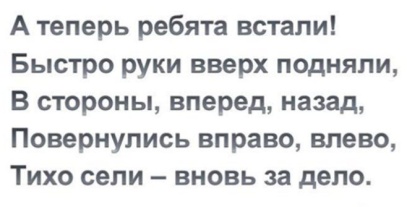 Выполняют команды учителя7. Первичное закреплениеЗадание учителя: Попробуйте расписать свою игрушку в традициях одного из промыслов. Проявите свою фантазию, но помните о цвете и узоре промысла, который вы выбрали.Слайд 10. Дидактические и раздаточные материалы.Задание учителя: Попробуйте расписать свою игрушку в традициях одного из промыслов. Проявите свою фантазию, но помните о цвете и узоре промысла, который вы выбрали.Слайд 10. Дидактические и раздаточные материалы.Выполняют задание учителя: расписывают игрушку в традициях одного из промыслов, опираясь на информацию дидактических и раздаточных материалов.Личностные:Интерес к народному творчеству.Регулятивные: Умение выполнять задание в соответст-вии с целью.Предметные: Формирование умений расписывать игрушку в традициях одного из промыслов8. Домашнее заданиеВопрос учителя:Понравилось вам, ребята, расписывать игрушки в традициях народных промыс-лов? Почему?Обобщение ответов обучающихся:Будут игрушки у вас дома ждать весенней ярмарки «Свистопляски». Древние образы будут оберегать ваш дом, и приносить в него радость и благополучие.Домашнее задание:Собрать информацию об ярмарке «Свистопляски».Вопрос учителя:Понравилось вам, ребята, расписывать игрушки в традициях народных промыс-лов? Почему?Обобщение ответов обучающихся:Будут игрушки у вас дома ждать весенней ярмарки «Свистопляски». Древние образы будут оберегать ваш дом, и приносить в него радость и благополучие.Домашнее задание:Собрать информацию об ярмарке «Свистопляски».Отвечают на вопрос учителяЛичностные:Интерес к народному творчеству и изобразительной деятельностиПознавательные:Умение работать с различными источниками информации.Регулятивные:Умение определять результативность образовательной деятельности.Коммуникативные:Использовать речевые средства для представления результата работы.9. Рефлексия деятельности(итоги урока)Задание учителя:Оцените правильность выполнения работы, заполнив карточку:Ф.И., классПо мотивам какого художественного промысла выполнены ваши игрушки? (начальные буквы: Д,Ф,К)Форма (соответствует промыслу - «+», не соответствует - «-», удалось частично «+-»)4. Узор (соответствует промыслу - «+», не соответствует - «-», удалось частично «+-»)5. Цвет (соответствует промыслу - «+», не соответствует -	«-»,удалось частично «+-»)Выставить себе самооценку. Задание учителя:А теперь мастера покажите свой товар лицом.Задание учителя:Оцените правильность выполнения работы, заполнив карточку:Ф.И., классПо мотивам какого художественного промысла выполнены ваши игрушки? (начальные буквы: Д,Ф,К)Форма (соответствует промыслу - «+», не соответствует - «-», удалось частично «+-»)4. Узор (соответствует промыслу - «+», не соответствует - «-», удалось частично «+-»)5. Цвет (соответствует промыслу - «+», не соответствует -	«-»,удалось частично «+-»)Выставить себе самооценку. Задание учителя:А теперь мастера покажите свой товар лицом.Ребята, оценивают правильность выполнения задания, заполняя карточку.Поднимают свои игрушки;  у кого со свистом - свистят.Личностные:Развитие самостоятельности и личной ответственности за результат деятельностиПознавательные:Владение терминами по теме художественные народные промыслы.Регулятивные:Развитие умения выполнять самооценку.Коммуникативные:Умение аргументировать результаты своей деятельности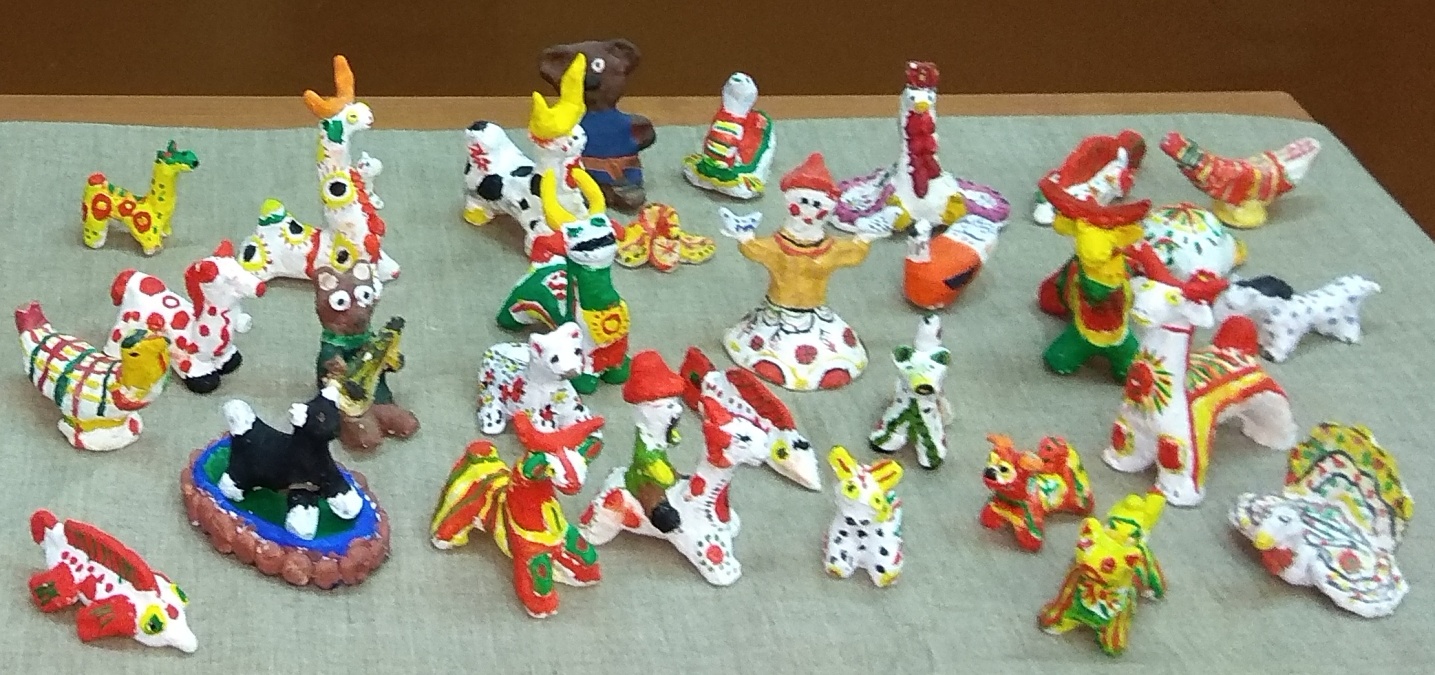 Слайд 1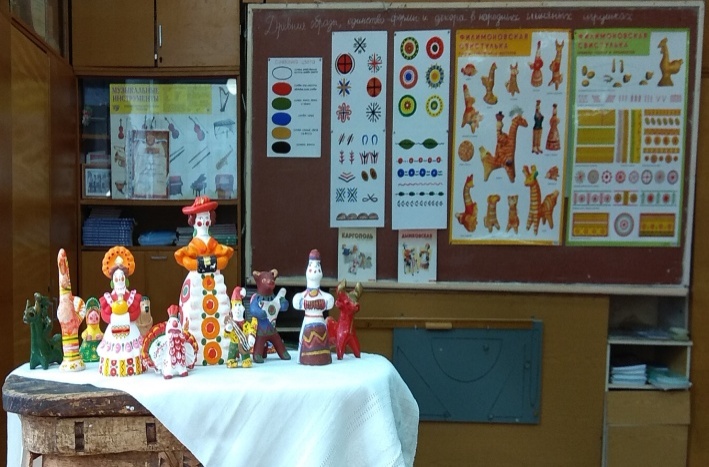 Слайд 1Слайд 2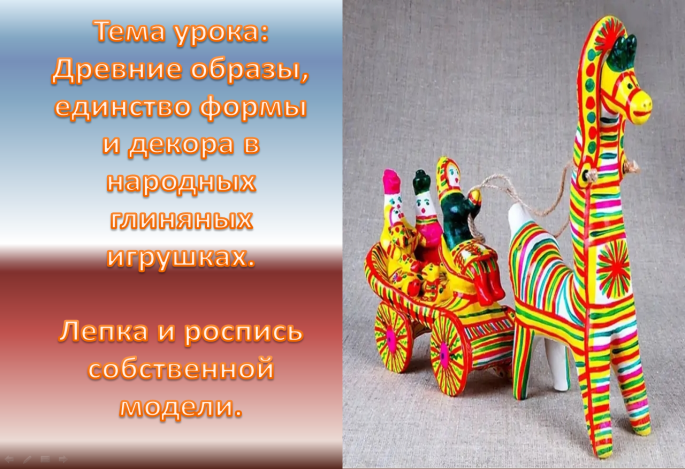 Слайд 2Слайд 2Слайд 3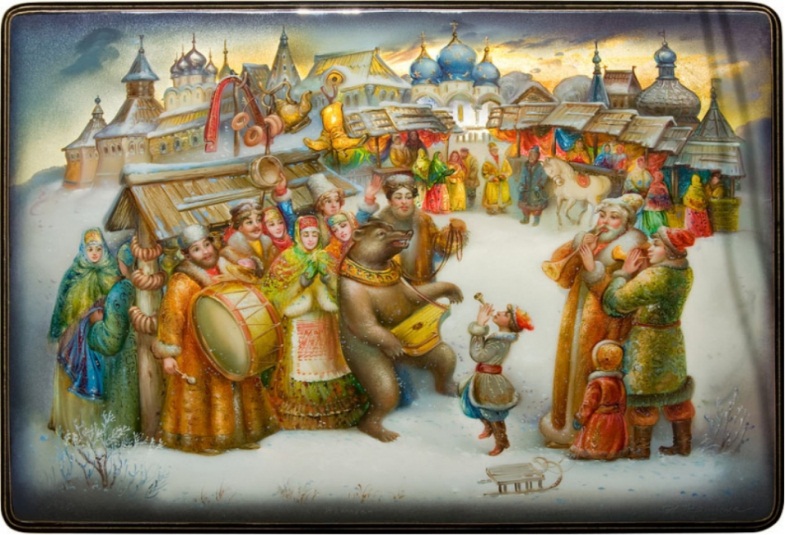 Слайд 3Слайд 4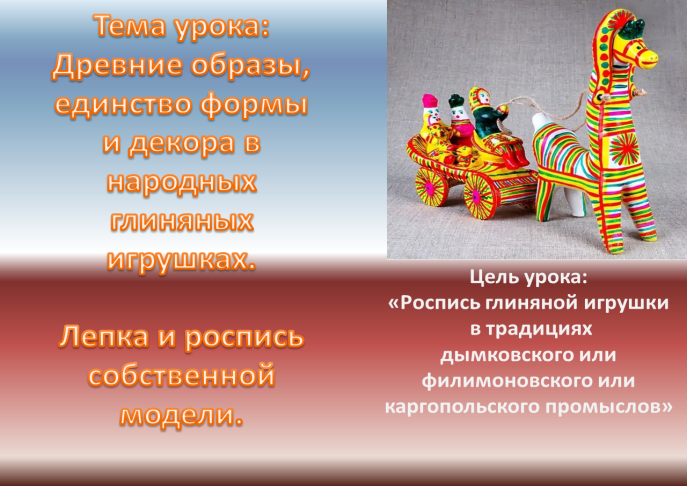 Слайд 4Слайд 4Слайд 5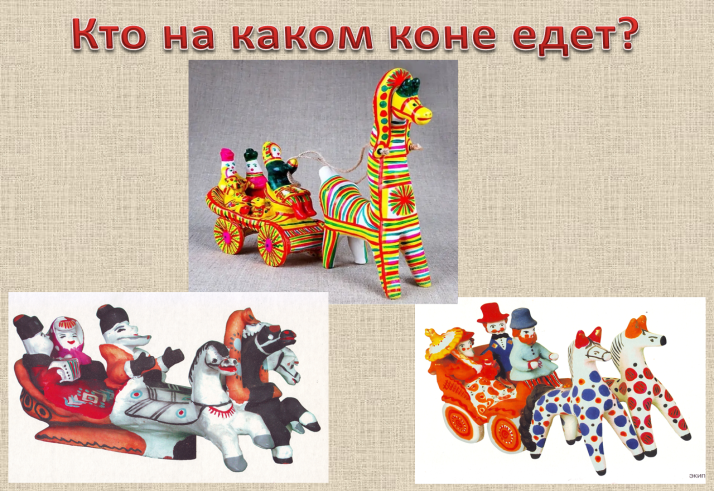 Слайд 5Слайд 6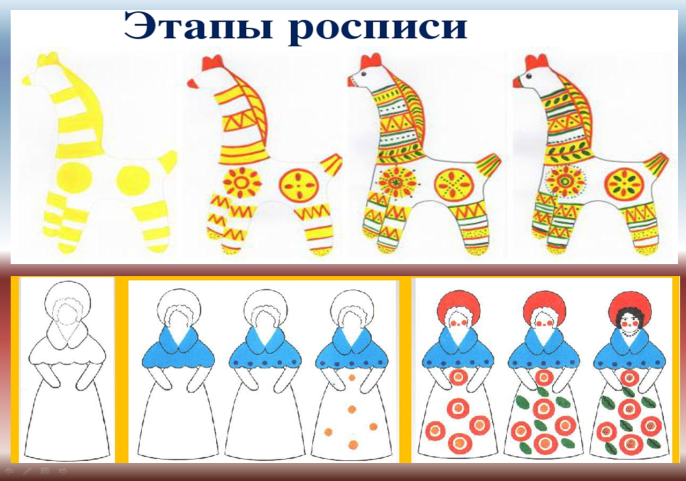 Слайд 6Слайд 6Слайд 7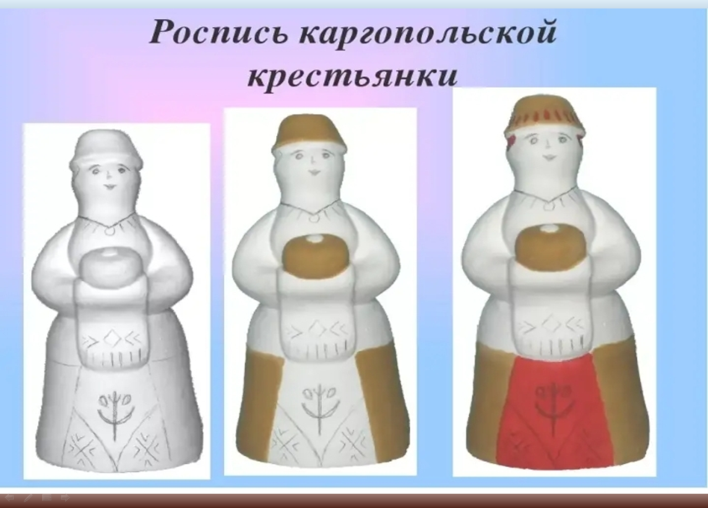 Слайд 7Слайд 8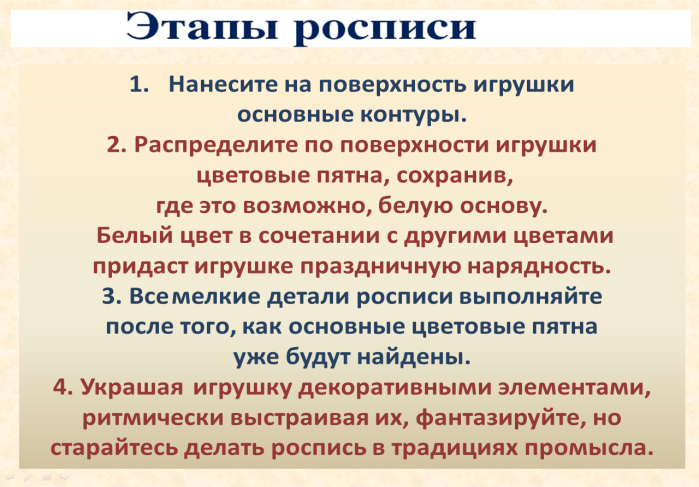 Слайд 8Слайд 8Слайд 9.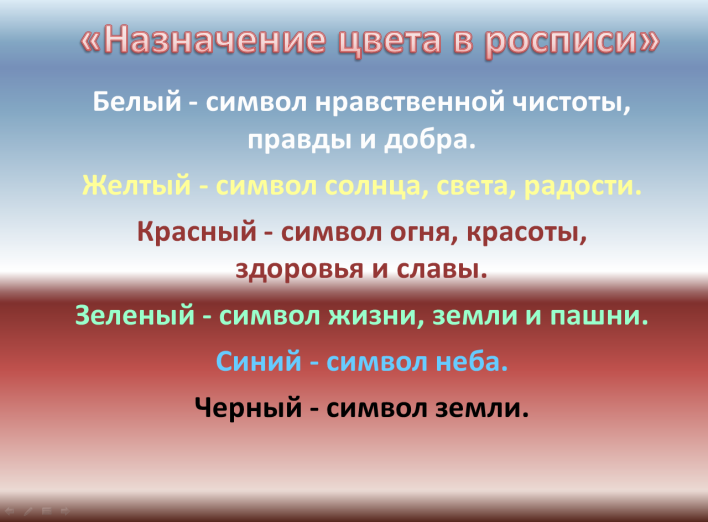 Слайд 9.Слайд 10.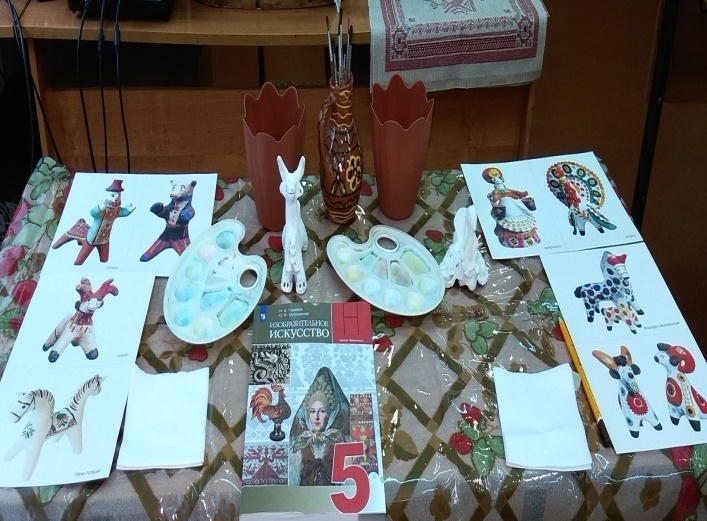 Слайд 10.Слайд 10.